Nutrition and Dietetics: Associate in Science for TransferCSUThe Nutrition and Dietetics program offers students the opportunity to explore the health impacts of personal eating habits. The program answers questions like: how do personal food choices impact energy levels, ability to manage weight, and future risk for disease? Popular course topics include how the body functions, popular diets and macronutrient distributions, physical fitness, healthful cooking methods, and organics and sustainability.Please see a Pathways Counselor: Create an education plan customized to meet your needs.  Contact a CounselorTransfer Majors/Award FocusNutrition and Dietetics, A.S.-T CSU GE Pattern/UnitsGE Pattern: Option BTotal Units: 66Program maps indicate the major coursework and recommended general education courses to fulfill your degree in 2 years (approximately 15 units/semester or 30 units/year). If you are a part-time student, start Semester 1 courses and follow the course sequence.  Some of the courses listed may be substituted by another course.  Please view these options in the official course catalog.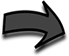 Semester 1												15 UnitsSemester 2												16 UnitsAdditional Information*CHEM 100 or 1 yr HS chemistryCareer OptionsClinical Nutrition (B, M)Nutrition Consulting (B, M)Diet Technician (SM)Find more careers: msjc.emsicc.comRequired Education: SM: some college; C: Certificate; A: Associate, B: Bachelor’s, M: Master’s; D: DoctorateFinancial AidFinancial aid is determined by the number of credit hours you take in a semester.  Maximize your financial aid by taking 12-15 units per semester.Summer												3 UnitsSemester 3												16 UnitsSemester 4												16 UnitsWork ExperienceSign up for a special project or internship opportunity.  Gain work experience and earn credits.COURSETITLEUNITENGL-101College Composition 4MATH-105College Algebra4ANAT-101Human Anatomy & Physiology I4NUTR-101Introduction to Nutrition Science 3COURSETITLEUNITENGL-103Critical Thinking and Writing3BIOL-150General Biology I4ANAT-102Human Anatomy & Physiology II4CHEM-101General Chemistry I5COURSETITLEUNITCOMM-100Public Speaking3COURSETITLEUNITCHEM 102General Chemistry II5BIOL-125Microbiology4PSYC-101Introduction to Psychology3SPAN-101Elementary Spanish I4COURSETITLEUNITHIST-112 orPS-101U.S. History Since 1865 orIntroduction to American Government and Politics3NUTR-124Principles of Foods with Lab3HIST-160 orLIT-275 orLIT-280Black History in the American Context orLatinx/Chicanx Literature orMultiethnic Literature3SPAN-102Elementary Spanish II4DAN-100History and Appreciation of Dance3